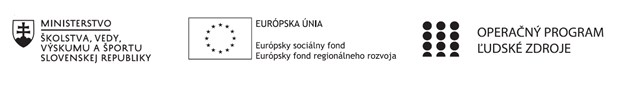 Správa o činnosti pedagogického klubu Príloha:Prezenčná listina zo stretnutia pedagogického klubuPokyny k vyplneniu Správy o činnosti pedagogického klubu:Prijímateľ vypracuje správu ku každému stretnutiu pedagogického klubu samostatne. Prílohou správy je prezenčná listina účastníkov stretnutia pedagogického klubu. V riadku Prioritná os – VzdelávanieV riadku špecifický cieľ – uvedie sa v zmysle zmluvy o poskytnutí nenávratného finančného príspevku (ďalej len "zmluva o NFP")V riadku Prijímateľ -  uvedie sa názov prijímateľa podľa zmluvy o poskytnutí nenávratného finančného príspevku V riadku Názov projektu -  uvedie sa úplný názov projektu podľa zmluvy NFP, nepoužíva sa skrátený názov projektu V riadku Kód projektu ITMS2014+ - uvedie sa kód projektu podľa zmluvy NFPV riadku Názov pedagogického klubu (ďalej aj „klub“) – uvedie sa  názov klubu V riadku Dátum stretnutia/zasadnutia klubu -  uvedie sa aktuálny dátum stretnutia daného klubu učiteľov, ktorý je totožný s dátumom na prezenčnej listineV riadku Miesto stretnutia  pedagogického klubu - uvedie sa miesto stretnutia daného klubu učiteľov, ktorý je totožný s miestom konania na prezenčnej listineV riadku Meno koordinátora pedagogického klubu – uvedie sa celé meno a priezvisko koordinátora klubuV riadku Odkaz na webové sídlo zverejnenej správy – uvedie sa odkaz / link na webovú stránku, kde je správa zverejnenáV riadku  Manažérske zhrnutie – uvedú sa kľúčové slová a stručné zhrnutie stretnutia klubuV riadku Hlavné body, témy stretnutia, zhrnutie priebehu stretnutia -  uvedú sa v bodoch hlavné témy, ktoré boli predmetom stretnutia. Zároveň sa stručne a výstižne popíše priebeh stretnutia klubuV riadku Závery o odporúčania –  uvedú sa závery a odporúčania k témam, ktoré boli predmetom stretnutia V riadku Vypracoval – uvedie sa celé meno a priezvisko osoby, ktorá správu o činnosti vypracovala  V riadku Dátum – uvedie sa dátum vypracovania správy o činnostiV riadku Podpis – osoba, ktorá správu o činnosti vypracovala sa vlastnoručne   podpíšeV riadku Schválil - uvedie sa celé meno a priezvisko osoby, ktorá správu schválila (koordinátor klubu/vedúci klubu učiteľov) V riadku Dátum – uvedie sa dátum schválenia správy o činnostiV riadku Podpis – osoba, ktorá správu o činnosti schválila sa vlastnoručne podpíše.Príloha správy o činnosti pedagogického klubu                                                                                             PREZENČNÁ LISTINAMiesto konania stretnutia: Základná škola A. Sládkoviča, Sliač, Pionierska 9, 96231Dátum konania stretnutia: 30.9.2019Trvanie stretnutia: od 13.30 hod	do 16:30 hod	Zoznam účastníkov/členov pedagogického klubu:Meno prizvaných odborníkov/iných účastníkov, ktorí nie sú členmi pedagogického klubu  a podpis/y:Prioritná osVzdelávanieŠpecifický cieľ1.1.1 Zvýšiť inkluzívnosť a rovnaký prístup ku kvalitnému vzdelávaniu a zlepšiť výsledky a kompetencie detí a žiakovPrijímateľZákladná škola A. Sládkoviča, Sliač, Pionierska 9, 96231Názov projektuZvýšenie kvality vzdelávania na Základnej škole A. Sládkoviča SliačKód projektu  ITMS2014+312011S553Názov pedagogického klubu Pedagogický klub -  prírodovedných predmetovDátum stretnutia  pedagogického klubu30.9.2019Miesto stretnutia  pedagogického klubuZákladná škola A. Sládkoviča, Sliač, Pionierska 9, 96231Meno koordinátora pedagogického klubuMgr. Alena LisičanováOdkaz na webové sídlo zverejnenej správywww.zssliac.edupage.orgManažérske zhrnutie:krátka anotácia, kľúčové slová učebné pomôcky, festival Noc výskumníkov, školenie vyd. Raabe Hlavné body, témy stretnutia, zhrnutie priebehu stretnutia:   Členovia klubu sa oboznámili s programom  . Program 2. stretnutia :Oboznámenie sa s navrhovanými didaktickými pomôckami Riešenie aktuálnych problémov    Na 2. zasadnutí sa členovia  klubu vyjadrili k navrhovaným didaktickým pomôckam, ktoré je vhodné zakúpiť na činnosť jednotlivých záujmových útvarov a extrahodín matematiky a slovenského jazyka v 9.ročníku (Heuréka, Ja Robot 3D, Krúžok finančnej gramotnosti ). Pomôcky sú vybraté  tak, aby rozvíjali u žiakov prírodovednú , matematickú, informačnú aj funkčnú gramotnosť. Škola získa na podporu záujmových útvarov odbornú literatúru pre učiteľov aj samotných žiakov (zbierky úloh, vzdelávacie hry), modely prírodnín, ľudského tela, ale aj program na tvorbu cvičení ALF. Vďaka programu si budú môcť učitelia vytvoriť vlastné cvičenia , ktoré prispôsobia veku a schopnostiam žiakov (úlohy na rozvoj gramotnosti aj pre žiakov ŠVVP).     Dňa 27.9.2019 sa vyučujúci klubu zúčastnili festivalu Noc výskumníkov v Banskej Bystrici. Počas prehliadky sme sa oboznámili s ponukou vzdelávacích a informačných stánkov.  Zaujalo nás programovanie pomocou 3 D tlačiarne, návrhy rôznych pomôcok, ktoré je možné vytlačiť aj na našej škole a následne využiť na vyučovaní (mapa Slovenska, chemické väzby a značky, rôzne motory a tech. súčiastky). V stánku geografie nás inšpirovali rôzne geografické hry ( maľovanie mapy tušom, pamiatky UNESCO , určovanie časových pásiem). Veľmi zaujímavá bola ukážka netradičných hračiek – pomôcok, ktoré si žiaci môžu vyrobiť aj doma  z jednoduchých predmetov. Pri stánku s modrotlačou sme si vyskúšali tlač pečiatkami na textil a následné farbenie látky.Na zasadnutí klubu sme veľmi pozitívne zhodnotili význam podobných aktivít nielen pre žiakov, ale aj pre učiteľov. Získali sme množstvo inšpirácií, námetov, ktoré môžeme využívať počas vyučovacích hodín i mimoškolskej činnosti.       Absolvované vzdelávania a školenia: Ing. Lucia Höherová sa dňa 25.9.2019 zúčastnila školení vyd. Raabe : Neučme čítať len na slovenčine (rozvíjanie čitateľskej gramotnosti na 1. a 2. stupni) a Učíte žiakom rozumieť peniazom ?  (rozvíjanie finančnej gramotnosti na 1. a 2. stupni). Vydavateľstvo predstavilo dostupné tituly, ktoré u žiakov rozvíjajú schopnosti práce s textom nielen na hodinách slovenského jazyka, ale aj napr. dejepise, geografii, biológii, ,.... . V prípade záujmu je možné, aby zástupcovia firmy prišli aj na našu školu  a bezplatne nám rôzne tituly predstavili a zapožičali. Závery a odporúčania:v čo najkratšom čase zakúpenie pomôcok navrhovaných pri plánovaní extrahodín a záujmových útvarov, aby sme s nimi mohli pracovať priamo na hodináchvyužitie nápadov a inšpirácií z festivalu Noc výskumníkov na vyučovaní – zvýšenie záujmu žiakov o vyučovacie hodiny, motiváciazorganizovať predstavenie titulov vyd.Raabe zástupcami firmy priamo v škole – tituly zamerané na rozvoj čitateľskej a matematickej (finančnej ) gramotnostiVypracoval (meno, priezvisko)Mgr. Miloslav StoroškaDátum30.9.2019PodpisSchválil (meno, priezvisko)Mgr. Alena LisičanováDátum30.9.2019PodpisPrioritná os:VzdelávanieŠpecifický cieľ:1.1.1 Zvýšiť inkluzívnosť a rovnaký prístup ku kvalitnému vzdelávaniu a zlepšiť výsledky a kompetencie detí a žiakovPrijímateľ:Základná škola A. Sládkoviča, Sliač, Pionierska 9, 96231Názov projektu:Zvýšenie kvality vzdelávania na Základnej škole A. Sládkoviča SliačKód ITMS projektu:312011S553Názov pedagogického klubu:Pedagogický klub -  prírodovedných predmetovč.Meno a priezviskoPodpisInštitúcia1.Mgr. Alena LisičanováZákladná škola A. Sládkoviča, Sliač, Pionierska 9, 962312.Mgr. Daniela SlovíkováZákladná škola A. Sládkoviča, Sliač, Pionierska 9, 962313.Mgr. Miloslav Storoška        Základná škola A. Sládkoviča, Sliač, Pionierska 9, 962314.Mgr. Elena PlichtováZákladná škola A. Sládkoviča, Sliač, Pionierska 9, 962315.Mgr. Ivana OltmanováZákladná škola A. Sládkoviča, Sliač, Pionierska 9, 962316.Ing. Lucia HöherováZákladná škola A. Sládkoviča, Sliač, Pionierska 9, 96231č.Meno a priezviskoPodpisInštitúcia